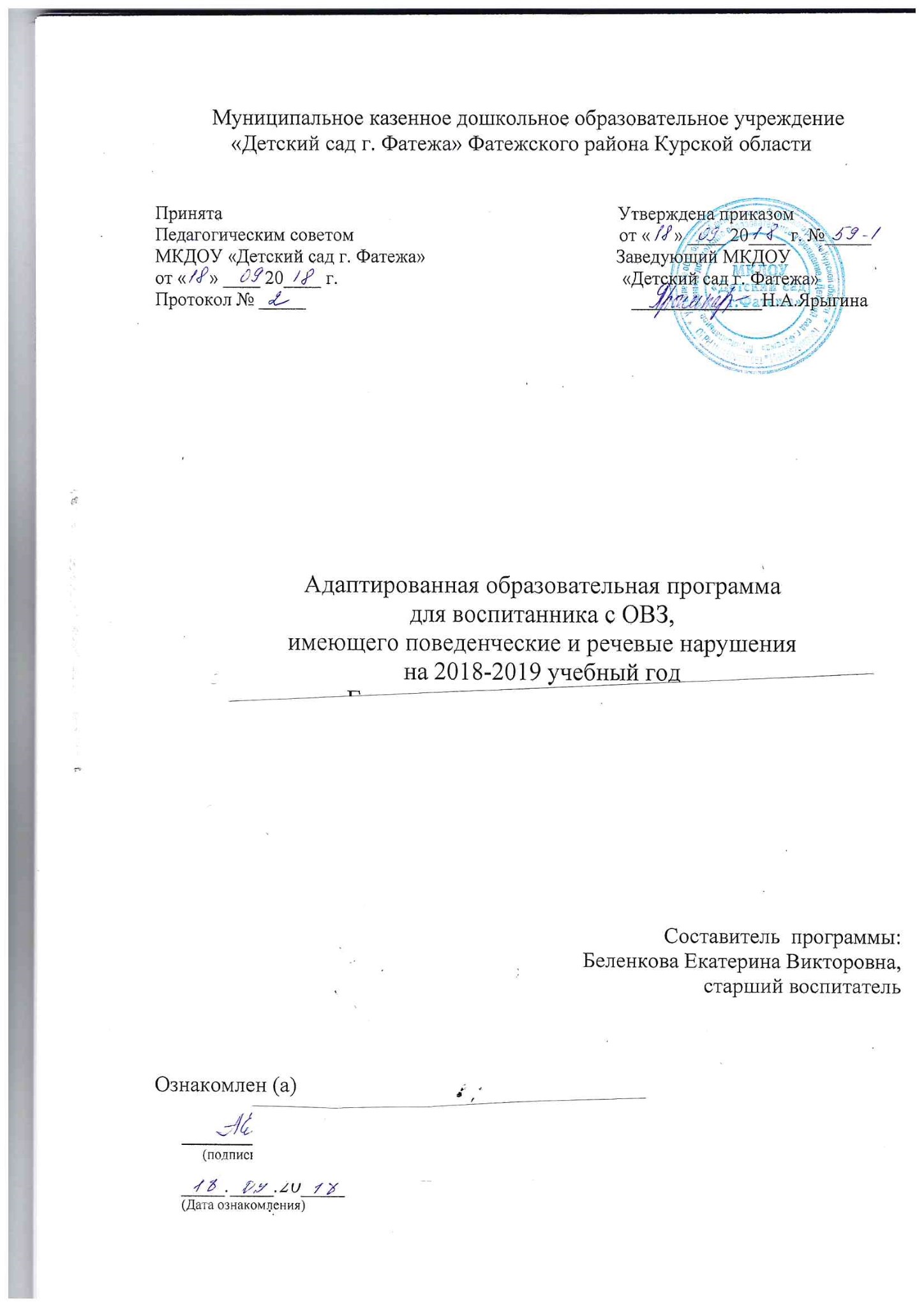 ОГЛАВЛЕНИЕI. ЦЕЛЕВОЙ РАЗДЕЛ1.1. Пояснительная записка………………………………………………................32.1. Психолого-педагогическая характеристика ребёнка с ОВЗ………………….5II. УЕБНЫЙ ПЛАН2.1. Индивидуальный учебный план………………………………………………..82.2. Особенности образовательной деятельности разных видов…………………9III. СОДЕРЖАНИЕ ПРОГРАММЫ3.1. Образовательный компонент адаптированной образовательной программы…………………………………………………………………………133.2. План педагога-психолога по коррекционно-развивающей работе с ребёнком с ОВЗ………………………………………………………………………………...153.3. Коррекционный компонент адаптированной образовательной программы………………………………………………………………………….193.4. Воспитательный компонент адаптированной образовательной программы………………………………………………………………………….21IV. ЗАКЛЮЧЕНИЕ И РЕКОМЕНДАЦИИ4.1. Обоснование внесения корректив в содержание АОП по результатам промежуточной диагностики……………………………………………………..244.2. Педагогические выводы и заключение о реализации адаптированной программы в целом………………………………………………………………..274.4. Рекомендации специалистов по составлению АОП на следующий учебный год…………………………………………………………………………………..27СПИСОК ЛИТЕРАТУРЫ…………………………………………………………28ПРИЛОЖЕНИЕ……………………………………………………………………30ЦЕЛЕВОЙ РАЗДЕЛПояснительная записка         Развитие современного общества предъявляет новые требования к дошкольным образовательным учреждениям, к организации воспитательно-образовательного процесса, выбору и обоснованию основных и парциальных программ, результатам и результативности их деятельности.          Индивидуальная адаптированная программа для детей с ограниченными возможностями здоровья - это комплексная программа, направленная на обеспечение коррекции недостатков в физическом и (или) психическом развитии детей с ОВЗ и оказание помощи детям этой категории в освоении образовательной программы дошкольного образования.Коррекционная работа и инклюзивное образование направлены на:- обеспечение коррекции нарушений развития различных категорий детей с ограниченными возможностями здоровья, оказание им квалифицированной помощи в освоении Программы; - освоение детьми с ограниченными возможностями здоровья Программы, их разностороннее развитие с учётом возрастных и индивидуальных особенностей и особых образовательных потребностей, социальной адаптации.          Адаптированная образовательная программа для ребёнка с ограниченными возможностями здоровья (ОВЗ), посещающего группу общеразвивающей направленности, разработана в соответствии с:- примерной основной общеобразовательной программой дошкольного образования «Радуга» /руководители авторского коллектива Т.Н. Доронова, В.В. Гербова, Т.И. Гризик/;- основной образовательной программой дошкольного образования МКДОУ «Детский сад г.Фатежа» на 2018-2019 учебный год.  Для разработки программы использованы:1. Рабочая программа педагога-психолога МКДОУ «Детского сада г.Фатежа».2. Рабочая программа группы общеразвивающей направленности № 10 для детей 6-7 лет.Фамилия имя отчество ребенка ******************Дата рождения ***************Группа общеразвивающей направленности для детей седьмого года жизни.Срок пребывания, в данном ДОО; в каком возрасте поступил; 3 года (с 03.08.2015г.), 2 года,10 месяцев Характеристика семьи: семья полная, есть старший брат. Воспитанием ребёнка в основном занимается мама: приводит в детский сад, забирает. В семье преобладает правильное воспитание в условиях, способствующих всестороннему развитию ребёнка.Контакт воспитателей с родителями был установлен. Мама посещает родительские собрания, принимает активное участие в жизни группы, детского сада.ФИО воспитателей: Чуйкова Татьяна Андреевна, Навроцкая Наталья Михайловна.ФИО специалистов сопровождения:Педагог-психолог: Ягупьева Татьяна ЮрьевнаУчитель-логопед: Соболева Нина МихайловнаЗаключение ПМПК (по протоколу):Коллегиальное заключение: является обучающимся с ограниченными возможностями здоровья (ОВЗ) и нуждается в создании специальных условий для получения образования, коррекции нарушений развития и социальной адаптации.Заключение специалистов: основное: диагноз врача-психиатра - поведенческие и речевые нарушения;дополнительные: недоразвитие речи средне - тяжелой степени тяжести.Рекомендации ПМПК (по протоколу): рекомендовано обучение по адаптированной образовательной программе дошкольного образования для детей с ограниченными возможностями здоровья, имеющих задержку психического развития. Рекомендуемая форма реализации образовательной программы (по протоколу): в общеразвивающей группе при создании специальных образовательных условий, в группе для детей с ОВЗ, имеющих задержку психического развития.Рекомендации ПМПК (по протоколу):Педагогическая коррекция (методы и приемы обучения, воспитания):- использование медленного темпа обучения;- аналитико-синтетический способ преподнесения материала с целью отработки каждого элемента и обеспечение целостного восприятия;- постоянное обращение к конкретной действительности;- разделение деятельности на отдельные части, элементы, операции;- дозированная помощь взрослого;- многократное возвращение к изученному материалу;- постоянное обращение к конкретной действительности;- объяснение нового материала по частям;- четкая и ясная формулировка вопросов;- оказание помощи при ответах;- детализирование изучения определённого раздела программы с целью адаптации объема и характера учебного материала к познавательным возможностям ребенка;- опора на практические действия с реальными предметами;- использование инструкционных карточек с описанием пошаговых действий;- снижение уровня сложности и объема заданий;- большое количество упражнений для закрепления материала;- снижение темпа деятельности, увеличение времени для выполнения заданий.Психолого-педагогическая характеристика ребёнка с ОВЗМанера, стиль общения ребёнка с окружающими: интроверт (не склонен к контактам, любит одиночество). Предпочитает играть один, смотреть, как играют другие дети. Любит перебирать в руках мелкие предметы (лего конструктор), подолгу крутить их в руках. Отношение ребёнка к общественному мнению: негативное (спорит, не согласен с замечаниями, в большинстве случаев начинает кричать). Взаимоотношения ребёнка с педагогами: общение с взрослыми внеситуативно-личностное. Антон редко идёт на контакт, избегает общения, просьбы выполняет не всегда, хотя слышит и понимает их содержание.Соматическое здоровье: болеет простудными заболеваниями, трудно засыпает, но спит крепко.Особенности развития личности и эмоционально-волевой сферы: настроение ребёнка неустойчивое (легко меняется от незначительных причин). Чаще преобладает активность, хаотичность движений.Волевыми особенностями являются – инертность, слабость волевого напряжения, иногда проявляется неадекватное поведение.Характер деятельности неустойчивый, мотивация отсутствует или работает формально. Во время образовательной деятельности предпочитает хождение по группе, но если его что-либо заинтересует, может приступить к выполнению задания.Реакция на требование и замечание неадекватная (негативная: или обижается, или не реагирует, или равнодушен).Реакция на одобрение адекватная (радуется, ждет). Страхи не наблюдаются.Управлять своим поведением умеет, но с трудом, прикладывая большие усилия.Характерологические особенности: беспокойный, оживлённый, импульсивный, легковозбудимый, шумный. Характерно стремление к территориальному уединению, капризный, раздражительный, иногда конфликтный (если ему нужна игрушка, он отнимает её у сверстников), но всвою очередь очень ласковый ребёнок. Обучаемость: низкая, проявляет негативное отношение к обучению, с трудом овладевает необходимым объёмом знаний (испытывает трудности при усвоении материала), помощь использует недостаточно, перенос знаний на аналогичные задания затруднен. Антон предпочитает индивидуальное обучение (когда в группе остаётся мало детей), может ненадолго сконцентрировать своё внимание на настольно-печатных играх, игре конструктор. Особенности речевого развития: у Антона бедный активный словарный запас для шестилетнего ребёнка, он может назвать то, что видит на картинке, говорит отдельными словами (не использует в речи предложения). Антон не может пересказать текст, воспроизвести стихотворение, но при этом он запоминает тексты понравившихся песен и непроизвольно их напевает. Нарушено произношение шипящих и сонорных звуков.К занятиям (деятельности) относится с безразличием (негативным отношением) к содержанию занятия и к его ситуации, не способен контролировать свою деятельность, внимание рассеяно. Умственной деятельности Антон предпочитает двигательную. Он подвижен, вынослив, владеет основными движениями.Игровая деятельность: безразличие к игрушкам, не выполняет правила игры, не вносит изменения в содержание игры, коллективную игру не поддерживает.У Антона сформированы навыки самообслуживания: пользуется ложкой, вилкой. Он умеет самостоятельно мыть руки, когда напоминает воспитатель, одеваться, но его нужно долго просить, давать инструкции. Самостоятельно ходит в туалет. Нравственные качества: адекватность отношений к родным, но частое неумение подчиняться требованиям взрослых; адекватность эмоциональных реакций на одобрение, но негативная реакция на замечания, не понимает слово «нельзя».Основная сложность при взаимодействии с Антоном в том, что он рассеян на занятиях, не усидчив, не всегда идёт на контакт, что не позволяет выявить у него в полной мере психо-эмоциональное состояние и уровень умственного развития. Ребёнок не учитывает желаний и интересов сверстников в совместной деятельности или взаимоотношениях, не проявляет агрессии, мешает на занятиях.Основная цель в направлении развития и социализации: обеспечение доступности содержания учебного материала дошкольной образовательнойпрограммы с учётом психофизических возможностей ребёнка и состояния его здоровья.Общие задачи:- улучшение адаптации ребёнка в детской среде и принятие его сверстниками;- выработка продуктивных форм взаимодействия и общения со сверстниками и взрослыми;- социально-бытовая адаптация;- развитие сенсорных процессов;- развитие мелкой и общей моторики, зрительно-двигательной координации;- формирование коммуникативной деятельности (активной речи);- коррекция и развитии познавательной сферы;- развитие высших психических функций;- развитие регуляторного компонента деятельности.Специальные условия для получения образования:- специфические методы и приёмы, облегчающие усвоение учебного материала,забота о здоровье, эмоциональном благополучии ребёнка;- создание в группе атмосферы гуманного и доброжелательного отношения к ребёнку;- вариативность использования образовательного материала, позволяющая развивать ребёнка;- обеспечение участия семьи в жизни группы и дошкольного учреждения в целом;- индивидуальные занятия с психологом по развитию эмоционально-волевой и познавательной сферы;- индивидуальные занятия с учителем-логопедом по развитию речевого дыхания, фонематических процессов, активной речи.УЧЕБНЫЙ ПЛАНИндивидуальный учебный план         Учитывая специфику дошкольного образования - отсутствие предметного характера содержания образования на данной ступени, реализацию образовательных областей через детские виды деятельности, учебный план представляет собой сетки непосредственной образовательной деятельности и образовательной деятельности в режимных моментах в течение дня с распределением времени на основе действующего СанПиНа. Сетка непосредственной образовательной деятельности2.2. Особенности образовательной деятельности разных видов         Развитие ребёнка в образовательном процессе детского сада осуществляется целостно в процессе всей его жизнедеятельности. В тоже время, освоение любого вида деятельности требует обучения общим и специальным умениям, необходимым для её осуществления.          Особенностью организации образовательной деятельности по программе «Радуга» является ситуационный подход. Основной единицей образовательного процесса выступает образовательная ситуация. Это такая форма совместной деятельности педагога и детей, которая планируется и целенаправленно организуется педагогом с целью решения определенных задач развития, воспитания и обучения. Образовательная ситуация протекает в конкретный временной период образовательной деятельности. Особенностью образовательной ситуации является появление образовательного результата (продукта) в ходе специально организованного взаимодействия воспитателя и ребёнка. Такие продукты могут быть материальными: рисунок, поделка, коллаж, экспонат для выставки, так и нематериальными: новое знание, отношение, переживание. Ориентация на конечный продукт определяет технологию создания образовательных ситуаций.         Преимущественно образовательные ситуации носят комплексный характер и включают задачи, реализуемые в разных видах деятельности на одном тематическом содержании.         Образовательные ситуации используются в процессе непосредственно организованной образовательной деятельности. Главными задачами таких образовательных ситуаций является формирование у ребёнка новых умений в разных видах деятельности и представлений, обобщение знаний по теме, развитие способности рассуждать и делать выводы.         Воспитатель создаёт разнообразные образовательные ситуации, побуждающие ребёнка применять свои знания и умения, проявлять эмоциональную отзывчивость. Активно используются игровые приёмы, разнообразные виды наглядности, в том числе схемы-картинки. Назначение образовательных ситуаций состоит в систематизации, углублении, обобщении личного опыта ребёнка: в освоении новых, более эффективных способов познания и деятельности; в осознании связей и зависимостей, которые скрыты от детей в повседневной жизни и требуют для их освоения специальных условий. Успешное и активное участие в образовательных ситуациях подготавливает детей к будущему школьному обучению.         Образовательные ситуации могут включаться в образовательную деятельность в режимных моментах. Они направлены на закрепление имеющихся у ребёнка знаний и умений, их применение в новых условиях.         Образовательные ситуации могут «запускать» инициативную деятельность детей через постановку проблемы, требующей самостоятельного решения, через привлечение внимания детей к материалам для экспериментирования и исследовательской деятельности, для продуктивного творчества.         Ситуационный подход дополняет принцип продуктивности образовательной деятельности, который связан с получением какого-либо продукта, который в материальной форме отражает социальный опыт приобретаемый детьми (панно, газета, журнал, атрибуты для сюжетно-ролевой игры, экологический дневник). Принцип продуктивности ориентирован на развитие субъектности ребёнка в образовательной деятельности разнообразного содержания.           Этому способствуют современные способы организации образовательного процесса с использованием детских проектов, игр-оболочек и игр-путешествий, коллекционирования, экспериментирования, ведение детских дневников и журналов, создания спектаклей-коллажей и многое другое.         Непосредственно образовательная деятельность основана на организации педагогом видов деятельности, заданных ФГОС дошкольного образования.         Игровая деятельность является ведущей деятельностью ребёнка дошкольного возраста. В организованной образовательной деятельности она выступает в качестве основы для интеграции всех других видов деятельности ребёнка дошкольного возраста. Игровая деятельность является основой решения всех образовательных задач. В сетке непосредственно образовательной деятельности игровая деятельность не выделяется в качестве отдельного вида деятельности, так как она является основой для организации всех других видов детской деятельности.         Игровая деятельность представлена в образовательном процессе в разнообразных формах - это игры сюжетные, дидактические и развивающие,подвижные, игры-этюды и пр.         При этом обогащение игрового опыта ребёнка тесно связано с содержанием непосредственно организованной образовательной деятельности. Организация игр осуществляется преимущественно в режимных моментах (в утренний отрезок времени и во второй половине дня).         Образовательная деятельность, осуществляемая в ходе режимных моментов, требует особых форм работы в соответствии с реализуемыми задачами воспитания, обучения и развития ребенка. В режимных процессах, в свободной детской деятельности воспитатель создает по мере необходимости, дополнительно развивающие практические ситуации, побуждающие ребёнка применить имеющийся опыт, проявить инициативу, активность для самостоятельного решения возникшей задачи.         Образовательная деятельность, осуществляемая в утренний отрезок времени включает:- наблюдения - в уголке природы; за деятельностью взрослых (сервировка стола к завтраку);- индивидуальные игры и игры с небольшими подгруппами детей (дидактические, развивающие, сюжетные, музыкальные, подвижные и пр.);-создание практических, игровых, ситуаций и ситуаций общения, сотрудничества, проявлений эмоциональной отзывчивости к взрослым и сверстникам;-беседы и разговоры с ребёнком по его интересам;-рассматривание дидактических картинок, иллюстраций;-индивидуальную работу с ребёнком в соответствии с задачами разных образовательных областей;-двигательную деятельность ребёнка, активность которой зависит от содержания организованной образовательной деятельности в первой половине дня;-работу по воспитанию у ребёнка культурно-гигиенических навыков и культуры здоровья.         Образовательная деятельность, осуществляемая во время прогулки включает:- упражнения, направленные на оптимизацию режима двигательной активности и укрепление здоровья детей;- наблюдения за объектами и явлениями природы, направленное на установление разнообразных связей и зависимостей в природе, воспитание отношения к ней;- экспериментирование с объектами неживой природы;- конструктивные игры (с песком, со снегом, с природным материалом);- свободное общение воспитателя с детьми.         Образовательная деятельность, осуществляемая, во вторую половину дня включает: - индивидуальную работу с ребёнком в соответствии с задачами разных образовательных областей;- создание игровых ситуаций, ситуативные разговоры по различным темам;- работа по дополнительному образованию (кружковая работа): ритмика и основы хореографии - «Озорные непоседы», раннее обучение английскому языку - «Весёлый английский».III. СОДЕРЖАНИЕ ПРОГРАММЫ3.1. Образовательный компонент адаптированной образовательной программы         Перед составлением адаптированной образовательной программы, проведена комплексная оценка достижений ребёнка по всем видам деятельности. Полученные результаты можно представить в виде такой таблицы.Результаты индивидуального мониторинга образовательной деятельностина начало учебного года (сентябрь 2018г.)         Далее согласно результатам обследования (в том числе и психологического, и логопедического) определяется зона актуального развития и зона близжайшего развития ребёнка.         Педагогом-психологом в плане работы отражены задачи на месяц по развитию внимания, восприятия, мышления, памяти, воображения, сенсорных способностей, мелкой моторики, ознакомлению с окружающим миром. Содержание работы распределено понедельно. С ребёнком проводится 1 занятие в неделю, продолжительность занятия 10-15 мин.3.2. План педагога-психолога по коррекционно-развивающей работе с ребёнком с ОВЗКомплекс игр и упражнений к индивидуальному плану по развитию психических процессов ребёнка с ОВЗ смотреть в Приложении 1.3.3. Коррекционный компонент адаптированной образовательной программыОсновная задача коррекционно - педагогической работы - создание условий для всестороннего развития ребёнка с ОВЗ в целях обогащения его социального опыта и гармоничного включения в коллектив сверстников.          Коррекционно-развивающая работа строится на основе комплексного психолого-медикопедагогического подхода, который выражается в следующем: - комплексная диагностика интеллектуального и личностного развития воспитанника; - анализ личных дел и медицинских карт; - развивающая и коррекционная работа с детьми;          Цель  коррекционной  работы:  коррекция  недостатков  развития, выявление  резервных  возможностей  ребёнка   для  обеспечения индивидуального подхода и обеспечение развития в соответствии с нормой развития в соответствующем возрасте.Содержание коррекционной работы3.4. Воспитательный компонент адаптированной образовательной программыВзаимодействие с семьёй ребёнкаПринципы работы с семьёй:- совместное с родителями воспитание и развитие ребёнка.- вовлечение родителей в образовательный процесс дошкольного учреждения.Задачи взаимодействия педагогов и семьи:- познакомить родителей с особенностями физического, социально-личностного и познавательного и художественного развития детей седьмого года жизни и адаптации их к условиям дошкольного учреждения.- помочь родителям в освоении специальных методик укрепления здоровья ребенка в семье, способствовать его полноценному физическому развитию, освоению культурно-гигиенических навыков, правил безопасного поведения дома и на улице.- познакомить родителей с особой ролью семьи, близких для социально - личностного развития дошкольника. Совместно с родителями способствовать освоению ребёнком новой социальной роли, социально-бытовой адаптации, развивать эмоциональную отзывчивость.- помочь родителям в обогащении сенсорного опыта ребенка, развитии его любознательности, накоплении первых представлений о предметном, природном и социальном мире.- совместно с родителями способствовать развитию самостоятельности, простейших навыков самообслуживания, освоению культурно-гигиенических навыков.Календарно-тематическое планирование работы с родителямиIV. ЗАКЛЮЧЕНИЕ И РЕКОМЕНДАЦИИ4.1. Обоснование внесения корректив в содержание АОП по результатам промежуточной диагностики _________________________________________________________________ ___________________________________________________________________________________________________________________________________________________________________________________________________________________________________________________________________________________________________________________________________________________________________________________________________________________________________________________________________________________________________________________________________________________________________________________________________________________________________________________________________________________________________________________________________________________________Лист контроля динамикина 2018 - 2019 учебный годФ.И. ребёнка*****************       Дата рождения *******************Условные обозначения:Что нас радует « +»Вызывает озабоченность и требует совместных усилий педагогов и родителей «-»Выполняет частично «V»4.2. Педагогические выводы и заключение о реализации адаптированной программы в целом_____________________________________________________________________________________________________________________________________________________________________________________________________________________________________________________________________________________________________________________________________________________________________________________________________________________________________________________________________________________________________________________________________________________________________________________________________________________________________________________________________________________________________________________________________________________________________________________________________________________________________________________________________________________________________________________________________________________________________________________________________________________________________________________________________________________________________________________________________________________________________________________________________________________________________________________________________________4.3. Рекомендации специалистов по составлению АОП на следующий учебный год__________________________________________________________________________________________________________________________________________________________________________________________________________________________________________________________________________________________________________________________________________________________________________________________________________________________________________________________________________________________________________________________________________________________________________________________________________________________________________________________________________________________________________________________________________________________________________________________________________________________________________________________________________________________________________________________________________________________________________________________________________________________________________________________________________________________________________СПИСОК ЛИТЕРАТУРЫ:    Гарбер Е.И. О природе психики.- М.: Школа-Пресс 1, 2001г.;     Жукова И.С., Мастюкова Е.М., Филичева Т.Б. Преодоление общего недоразвития у дошкольников. - М., 1990г.;         Журавлева С.С. «Психолого-педагогические основы разработки индивидуальных маршрутов детей в дошкольной образовательной организации».     Забрамная С. Д. От диагностики к развитию. М., 1998г.;      Забрамная С.Д., Боровик О.В. «Практический материал для проведения психолого-педагогического обследования детей»      Крупенчук О.И. Пальчиковые игры для детей. Комплексное сопровождение детей дошкольного возраста./Под ред. Шипицыной Л. М. СПб., 2005; 7. С.П.6 Литера, 2005г.;          Князева О.Л. Программа социально – эмоционального развития дошкольников «Я – Ты – Мы»;         Коломийченко Л.В. Программа по социально-коммуникативному развитию и социальному воспитанию «Дорогою добра».         Стребелева Е.А., Мишина Г.А., Разенкова Ю.А. Психолого-педагогическая диагностика развития детей раннего и дошкольного возраста: метод. Пособие: с прил. Альбома «Нагляд. Материал для обследования детей»2-е изд., М.: Просвещение, 2004.-164с.+ Прил. (268. с.ил.)    Наревская И.Н.,Сабирова Н.Г., Куранова Н.А., Нурмухаметова Н.С. Профилактика нарушений в поведении дошкольников: материалы для диагностики и коррекционной работы в ДОУ - М.: АРКТИ,2010г.;     Нижегородцев Н.В., Шадриков В.Д. Психолого-педагогическая готовность ребенка к школе: Пособие для практических психологов, педагогов и родителей.- М.: Гуманит. изд. цент ВЛАДОС,2001.- 256с.: ил.    Ничипарюк Е.А. Содержание и организация диагностической работы в ДОУ (методические рекомендации). Ростов н./Д,2002г.;          Полхова Н.В., Перминова Л.Я. «Психологическое сопровождение образовательного процесса в дошкольном образовательном учреждении».         Программа воспитания и обучения дошкольников с задержкой психического развития/ Л.Б. Баряева, И.Г. Вечканова, О.П. Гаврилушкина. - Спб.: ЦДК 2010г.;     Савельева Н. Настольная книга педагога-психолога ДОУ. Ростов н/д: Феникс,2004;     Семаго Н. Я., М. М.Семаго. Проблемные дети: основы диагностической и коррекционной работы психолога. - М., 200г.;          Шарохина В.Л. . «Коррекционно-развивающие занятия для детей»;    Шитова Е.В. Работа с родителями: практические рекомендации и консультации по воспитанию детей 2-7 лет-Изд. 2-е.- Волгоград: Учитель.-169с.    Швайко Г.С. Игровые упражнения для развития речи. - М.: Просвещение, 1988 14. Широкова Г. А. Справочник дошкольного психолога. Ростов - на - Дону.,2011г.;         Чистякова М.И. «Психогимнастика».Приложение № 1 Комплекс игр и упражнений к индивидуальному плану по развитию психических процессов ребёнка с ОВЗРазвитие внимания 1. «Хлопни в ладоши, если услышишь слово, обозначающее животное» заяц, дерево, печка, стул, пирог, машина, кот, сапоги, доска, волк, медведь, попугай, хобот, слон, обезьяна, корова, лось, цыпленок, аист, коза, страус. 1.1 «Встань, если услышишь слово, обозначающее растение»  печка,  стул, пирог, машина, кот, сапоги, доска, волк, медведь, попугай, хобот, слон, обезьяна, корова, лось, цыпленок, кактус, соболь, груша, цветок, береза, верба, дедушка, платье, малыш, сирень, гвоздика, трава, листок, вода, лягушка, яблоко, лилия, куст, пальма. 1.2 «Хлопни в ладоши, если услышишь слово, обозначающее животное; встань, если услышишь слово, обозначающее растение». Заяц, дерево, печка, стул, пирог, машина, кот, сапоги, доска, волк, медведь, попугай, хобот, слон, обезьяна, корова, лось, цыпленок, кактус, соболь, груша, цветок, береза, верба, дедушка, платье, малыш, сирень, гвоздика, трава, листок, вода, лягушка, яблоко, лилия, куст, пальма, аист, коза, страус.2. «Найди отличия». Серия сюжетных картинок. Взрослый  показывает карточки с двумя разными изображениями. Например, птица и карандаш и дети должны назвать что изображено и в чем отличие.(живое, не живое, съедобное или нет и т. д) 3. «Что неправильно?» Взрослый называет предложения, а дети должны оценить и сказать что неправильно. Если согласны, то хлопают в ладоши, если нет то топают ногами. Саша навестил бабушку и так обрадовался, что обиделся на нее. У собаки сиреневый хвост. Лене очень нравиться Сережа, поэтому она его бьет. Все дети любят  конфеты. Завтра Новый год. В саду сегодня выпал снег Все дети любят свою маму. Снег сиреневый. Мама не любит мороженное. Земля плоская. Весной не цветут цветы. Мультфильм попугай Кеша. В гостях у простоквашки. Жили у бабуси два веселых кролика.Папа может все что угодно. Кошка размером с человека. Солнышко на земле, а море в небе. 4. «Дорисуй фигуры» Психолог раздает детям недорисованные картинки. Затем детям предлагается дорисовать рисунки. 5. «Что не дорисовано?» Психолог раздает каждому ребенку рисунок на котором не хватает какого то элемента и просит детей дорисовать не хватающий элемент. Н-р: чайник без ручки, петух без хвоста, зонт без трости, лиса без лапы 6. «Раскрась шары». Раскрась 5 шаров зелёным цветом, 4 красным, 3 синим».7. «Расставь точки на своей карточке так, как ты видел» Психолог раздает каждому ребёнку квадраты разделенные на четыре каждый и просит повторить рисунок точек, предварительно показав их детям. 8.«Найди пару», «Найди такой же». - дидактическая игра с использованием стимульного материала в виде карточек с изображением одинаковых и различающихся предметов, овощей и фруктов или животных. 9. «Раскрась фрукт» (как только проявляется небрежность, работа прекращается) Детям дают картинки с черно-белыми изображениями овощей и фруктов и предлагают раскрасить только фрукт соответствующим цветом. 10.«Копирование образца» Детям предлагается составить дорожку или узор из фигур, начинают с 3-4 элементов, когда каждый ребенок освоиться с таким заданием, усложняют, добавляя еще детали. Далее  нужно попросить детей посмотреть узор, отвернуться. Педагог изменяет узор и просит восстановить его. Усложненный вариант: уберите дорожку с поля зрения и предложить выложить повторно. 11.«Найди такой же предмет» На столе лежат вырезанные из картона рисунки на одном из которых нарисованы круг, на другом квадрат, треугольник и т.д. детям предлагается найти пару. 12.«Рисую палочки» Педагог дает ребенку лист бумаги и кисточку и просит нарисовать свое настроение с помощью разноцветных палочек. Затем просит нарисовать настроение мамы, папы, кошки и т.д. 13.«Расставь значки» Психолог раздает каждому ребенку тетрадный лист и просит повторить рисунок значков в каждой клеточке по предъявленному образцу, можно усложнить, дав задание воспроизвести по памяти. Развитие восприятия 14. «Назови фигуру». Взрослый предъявляет разные геометрические фигуры и просит их назвать, какая форма, цвет и размер, просит разложить образцы по цвету и форме. 15. «Геометрическое лото» - дидактическая игра собирание геометрических фигур из частей. 16. «Сложи фигуру как у меня». 17. «Раскрась фигуры». Ребенку показывают карточку с изображением на ней геометрические фигуры различных размеров. Затем, ему дают задание соединить похожие фигуры стрелками и закрасить самую большую и самую маленькую. 18. «Из каких фигур состоит предмет?» (вариативность), Детям показывают куб, параллелограмм и цилиндр и просят предложить варианты геометрических фигур из которых состоят объемные фигуры 19. «Составь целое из частей (с геометрическими фигурами) (вариативность)» Педагог показывает бумагу: «Посмотрите, у меня один большой лист бумаги. (Раздает каждому по такому же листу.) У вас такие же листы. Сейчас будто много маленьких листочков.  (Отрывает кусочки и кладет их на подносы, берет глину.) Это большой кусок глины. Раздает такие же детям. Щепотью отрывает маленькие кусочки глины и кладет их на подносы. Предлагает детям повторить действия. Теперь у меня будет один большой кусок глины. (Сминает все кусочки.) Сделайте один кусок глины». Дети подражают действиям взрослого. 20. «Срисуй точки» 21. «Кто больше найдет в группе предметов треугольной, круглой формы, в форме куба и т.д.». 22. «Дорисуй фигуры» Педагог раздает детям изображение не дорисованных  геометрических фигур и просит сначала назвать их, а затем дорисовать эти фигуры 23. «Угадай, что хотел нарисовать художник?» Психолог раздает каждому ребенку рисунок на, котором не хватает какого то элемента и просит детей дорисовать не хватающий элемент. Н-р: бабочка без крылышка, ножницы без ручки, дерево без листьев, цветок без лепестков и т.д. 24. «Радужный хоровод» Педагог демонстрирует волшебную игру красок, обучая детей смешивать цвета, просит нарисовать вместе с ним радугу. "Каждый (красный) охотник (оранжевый), желает (желтый) знать (зеленый) знать где (голубой) сидит (сидит) фазан (фиолетовый).  25. «Уточним цвет предметов (вариативность)» Педагог демонстрирует цветные предметы разной формы и величины и просит детей назвать предмет и форму, цвет и найти еще предметы такого же цвета в кабинете. 26. «Цветное лото» дидактическая игра выкладывание узоров одного цвета, можно использовать мозаику. 27. «Найди 5 предметов одного цвета» (вариативность). Педагог просит детей найти пять предметов вокруг себя одинакового цвета и изобразить один из них на листе бумаги карандашом такого же цвета. 28. «Рассматривание часов, движения секундной стрелки» 29.«Посиди тихо и встань, когда минута закончится (по мнению ребёнка)» - упражнение на восприятие пространства и времени. 30. «Сделай за 1 минуту: разрежь бумагу на полоски (заранее разлинованные листы бумаги, ширина полос – 3 см; нарисуй фигуры; сложи палочки в коробку и т.д.)». 31. Беседа по картинкам (части суток) - дидактические картинки по времени день, ночь, утро - вечер. 32. «Разложи картинки» Детям предлагается разложить картинки по временам года, и по временам суток. 33. «Я начну, ты продолжай, дни недели называй!» Изучение дней неделей, сколько дней в неделе, месяце, сколько месяцев в году. 34. «Угадай время года по описанию (вариативность)» Педагог предъявляет картинки, времена года просит рассказать, что изображено, затем раздает точно такие же "поломанные картинки" и просит их собрать. 35. Отгадывание загадок о временах года.Листья клена пожелтели. В страны юга улетели Быстрокрылые стрижи. Что за месяц, Подскажи!  Ответ: Август.Она приходит с ласкою, И со своею сказкой. Волшебной палочкой взмахнет, в лесу подснежник расцветет. Ответ: Весна Ежегодно приходят к нам в гости: Один седой, другой молодой, Третий скачет, а четвёртый плачет. Ответ: Времена года.Выросло дерево от земли до неба. На этом дереве двенадцать сучков. На каждом сучке по четыре гнезда. В каждом гнезде по семь яиц. А седьмое - красное. Ответ: Год, месяцы, недели, дниУ меня есть дерево, На нем двенадцать веток; На каждой ветке тридцать листьев; Одна сторона у листа черная, Другая - белая. Ответ: Год, месяцы, дни, ночи.Солнце печет, Липа цветет. Рожь колосится, Золотится пшеница. Кто скажет, кто знает, Когда это бывает? Ответ: ЛетоДвенадцать братьев, Ни отца, ни матери. Друг за другом ходят, А в гости не заходят (месяцы) 36. Заучивание стихотворений Придумала мать дочерям имена, Вот Лето и Осень, Зима и Весна. Приходит Весна – зеленеют леса, И птичьи повсюду звенят голоса. А Лето пришло – всё под солнцем цветёт, И спелые ягоды просятся в рот. Нам щедрая Осень приносит плоды, Дают урожаи поля и сады. Зима засыпает снегами поля. Зимой отдыхает и дремлет земля. Зима приходит ненароком, По всем статьям беря свое. Она должна уж быть по срокам, А вот, поди ж ты, – нет ее! И вдруг, однажды, спозаранку, Взглянул в оконное стекло И видишь «скатерть-самобранку» – Везде, вокруг, белым-бело… Весна приходит постепенно: В полях неслышно тает снег, Побег из ледяного пленаГотовят тайно воды рек. Уж по ночам не те морозы,И вот уже летит скворец В свой домик на стволе березы… Пришла Весна. Зиме конец! А за Весной приходит Лето, За Летом Осень в свой черед, И вновь Зима. И снова где-то Весна торопится в поход. 20.Беседа о временах года Вопросы: Какие времена года вы знаете? Когда на улице падает снег? Когда на деревьях распускаются почки? В какое время года ласточки улетают на юг? 37. «Назови время года» Дидактическая игра время года. Солнце печет, Липа цветет. Рожь колосится, Золотится пшеница. Кто скажет, кто знает, Когда это бывает? Ответ: Лето 38.«Покажи правую, левую руку, ногу ухо и т.д.»,39. «Где сидит мишка? Какая игрушка стоит перед (слева, справа, позади) мишкой?» 40. «Нарисуй в центре круг, справа треугольник и т. д.», 41. «Расскажи, где, какая игрушка стоит?» 42. «Посмотри и найди предметы круглой формы», 43. «Кто больше назовёт?». Педагог предлагает назвать предметы с права и слева от себя, рассказать какой они формы и цвета сколько их. 44. «Назови все предметы, которые были «спрятаны» Педагог выкладывает перед детьми группу предметов, например овощей из пластика, дети называют эти овощи, затем педагог просит закрыть детей газа, а сам в это время прячет часть предметов, по команде открывают глаза и говорят, чего не стало. Развитие мышления 1.«Расставь по порядку (от самого большого к самому маленькому и т. д.)» использование матрешек, кубиков, пирамидок и геометрических фигур. 2. «Четвёртый лишний» - дидактическая игра с картинками 3. «Найди отличия» Серия сюжетных картинок. Взрослый показывает карточки с двумя одинаковыми изображениями, с незначительными отличиями и затем разные изображения предметов. Например, птица и карандаш и дети должны назвать что изображено и в чем отличие.(живое, не живое, съедобное или нет и т.д) 4.«Назови слова, обозначающие деревья; слова, относящиеся к спорту и т. д.» 4.1 «Как это можно использовать?» педагог представляет детям спортивный инвентарь, или предмет домашнего обихода (ведро, посуда, лопата, кегля, мяч) 5.«Говори наоборот» мама, брат-тарб, дерево-оверед, сова-авос, кот-ток, сокол-локос, колоссолок, дом-мод и т.д. 6.«Бывает – не бывает» Лягушка зеленого цвета Попугай без крыльев Тетрадь без листов Кружка без ручки Снег летом Желтые цветы в зимнем лесу и т.д. 7. Загадывание загадок. Два соседа непоседы День - на работе Ночь на отдыхе (Глаза) Всегда во рту, а не проглотишь (Язык) Согнут калачом, Укусить нельзя И пройти нельзя (замок) Четыре брата по одной дороге бегут, а друг друга не догонят (Колеса) Ни глаз, ни ушей, а ходить помогает (палка-трость) Что дороже денег? (здоровье) Упадет по скачет,  ударишь - не поплачет (мяч) Пляшет крошка, всего одна ножка (юла) 8. «Найди одинаковые предметы»Развитие памяти1.«Посмотри внимательно на фигуру, запомни и сделай такую же» (выкладывание из палочек одного цвета или нескольких цветов), Психолог раздает каждому ребенку по коробке палочек (спичек). и совместно с детьми выкладывает из спичек окно, буквы, дверь, дом. когда ребята освоят можно усложнить задание дав его на время кто быстрее. 2.«Я положил в мешок» (первый игрок называет слово, второй повторяет предыдущее слово и называет своё и т д.), 3.«Придумай рассказ» по сюжетным картинкам.4.«Пиктограмма» (запоминание слов) «Сейчас Вам будут предъявлены слова, которые необходимо воспроизвести через час. Для запоминания к каждому слову Вы должны сделать какой-нибудь несложный рисунок, который поможет вспомнить исходное слово. Вы должны нарисовать не само понятие, а рисунок, который напоминает о нем. Качество рисунка значения не имеет. Дерево, кукла, вилка, цветок, телефон, стакан, птица, пальто, лампочка, картинка, человек, книга. 5.«Перескажи сказку (небольшой рассказ)», беседа по произведению с уточняющими вопросами Чтение сказки "Мальчик ябеда"В одной из групп детского сада, где было много хороших игрушек и дружных ребят, произошла вот какая история. В группу ходило много ребят, и все они были добрые, веселые и вежливые. И был среди них один мальчик, с виду похожий на остальных. Родители звали его Колей, а дети прозвали Ябедой. Он почти не играл, а только смотрел, где кто взял что-нибудь без спроса или толкнул кого-нибудь, и сразу бежал к воспитательнице и рассказывал ей об этом. Он ждал, что его похвалят, но этого не происходило. Воспитательница даже ругала его. Но Коля не понимал, почему так происходит, и продолжал ябедничать, каждый раз, думая, что теперь уж обязательно похвалят. Дети не любили его и отказывались с ним играть. А как-то раз они решили, что не будут с ним разговаривать, а играть станут так, чтобы ему было не видно. Так они и сделали, и мальчику совсем стало скучно. Он не знал, что делать и чем заняться, что рассказать воспитателю. Он даже заплакал, и никто его не пожалел. Обсуждение сказки: Что каждый из вас понял? Почему мальчика прозвали ябеда? 6. «10 слов» (запоминание слов с использованием смысловой системы: связывание слов в один сюжет). Запомните слова и придумайте рассказ: торт, день рождения, веселый праздник, шарики, подарок, гости, веселье, улыбка. Развитие воображения и творческих способностей 1. «Пантомима» (изобразить жестами, мимикой какой – либо предмет)Очень худой ребенок. Ребенок плохо ест. Он стал очень худым и слабым, даже муравей может повалить его с ног.Это кто там печально идет? И печальную песню поет? Муравей пробежал, Повалил его с ног, И вот он лежит одинок, Муравей повалил его с ног. Митя из дому шел, До калитки дошел, Но дальше идти он не смог! Он каши, он каши, он каши не ел, Худел, худел, болел, слабел! И вот он лежит одинок, Муравей повалил его с ног 2. «Дорисуй» Психолог раздает детям недорисованные картинки  посуды или фруктов. 3. «Рисование по точкам» 4. «Комбинирование» (рисование или конструирование предметов из геометрических фигур) 5. «Что будет, если …» Летом выпадет снег Солнце не будет греть Звезды перестанут светить Мороженое положить в духовку Смешать краски разных цветов... и т.д. Развитие тонкой моторики рук- Комплекс № 1 (гимнастический): выпрямление кисти, сжимание пальцев, присоединение пальцев друг к другу и т. д. - Комплекс № 2 (рисуночный): «Обведи контур», «Угадай, кто я», «Самолёты за облаками» и т. д. - Комплекс № 3 (развитие тонкой моторики пальцев рук): «Гребешок», «Лесенка», «Бег», «Колечки» и т. д. Комплекс № 1 (гимнастический).1. Выпрямить кисть, плотно сомкнуть пальцы и медленно сжимать их в кулак. Поочередно выполнять каждой рукой.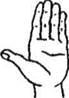 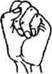 2. Руку плотно положить на стол ладонью вниз и поочередно сгибать пальцы: средний, указательный, большой, мизинец, безымянный. Выполнять поочередно каждой рукой. 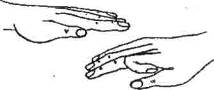 3. Выпрямить кисть и поочередно присоединять безымянный палец к мизинцу, средний - к указательному. 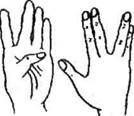 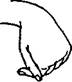 4. Сжать пальцы в кулак и вращать кисть в разных направлениях. Сначала поочередно каждой рукой. Затем - двумя руками одновременно. 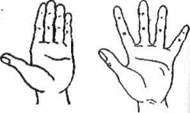 5. Сгибание и разгибание пальцев. Пальцы разомкнуть как можно шире, затем сомкнуть и так продолжать дальше. Поочередно каждой рукой, затем сразу обеими. Можно сопроводить движения известной присказкой: «Мы писали, мы писали, наши пальчики устали».6. Положить руки ладонями вверх. Ребенок поднимает по одному пальцы сначала на одной руке, потом на другой. Повторять это упражнение в обратном порядке. 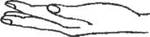 7. Ладони лежат на столе. Ребенок поочередно поднимает пальцы сразу обеих рук, начиная с мизинца. 8. Ребенок зажимает карандаш средним и указательным пальцами. Сгибает и разгибает эти пальцы. 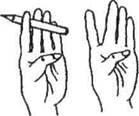 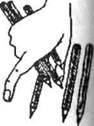 9. Положите на стол десять - пятнадцать карандашей или палочек. Ребенок одной рукой пытается собрать все карандаши (палочки). При этом нельзя помогать другой рукой и надо стараться брать карандаши по одному. Вместо карандашей предложите ребенку собрать пуговицы, горошинки и другие мелкие детали. 10. Ребенок зажимает карандаш между средним и указательным пальцами. Далее выполняет движения так, что сначала сверху оказывается средний палец, а потом указательный. 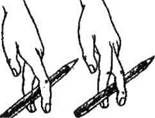 11. Дайте ребенку два небольших шарика или два грецких ореха и попросите его покатать их между ладонями (пальцы прямые) в одну и другую стороны. А теперь пусть ребенок попробует их перекатывать пальцами одной руки, вращая то в одну, то в другую сторону. 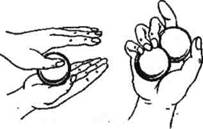 12. Покажите ребенку такое упражнение: быстро касаться кончиками пальцев большого пальца. В одну сторону, начиная с мизинца, и в другую сторону - с указательного пальца. На одной руке, на другой, на обеих сразу. 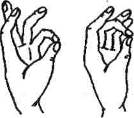 13. Ребенок повторяет за вами различные движения пальцев: 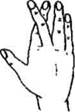 а) руки поднять вверх, пальцы выпрямить, перекрестить указательный и средний пальцы;  б) а теперь перекрещиваются безымянный палец и мизинец;  в) делаете колечки: из указательного и большого, из среднего и большого и т. д.; 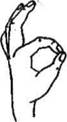 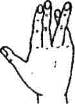 г) называете любое число от 1 до 10, а ребенок быстро "выбрасывает" соответствующее количество пальцев.  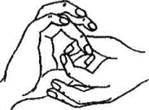 14. Большой и указательный пальцы левой руки в кольце. Через него попеременно пропускаются колечки из пальчиков правой руки: большой - указательный, большой - средний и т. д. Это упражнение можно варьировать, меняя положение пальчиков. В этом упражнении участвуют все пальчики. Комплекс № 2 (рисуночный)Попросите ребенка найти в каждой картинке рисунок, похожий на образец, и как можно аккуратнее обвести контур похожего рисунка, не отрывая карандаш от бумаги. Образец: Задание: 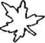 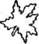 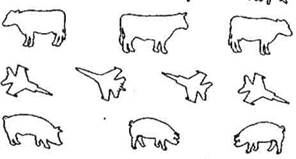 Комплекс № 3(Игры для развития тонкой моторики пальцев рук) Игра "Гребешок". 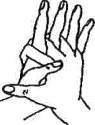 Пальцы сцепить в замок. Концы пальцев правой руки нажимают на верхнюю часть тыльной стороны ладони левой руки, прогибая ее так, что пальцы левой руки встают, как петушиный гребень. Затем на тыльную сторону правой руки нажимают пальцы левой - и в петушиный гребешок превращаются пальцы правой руки. Игра "Кошка выпускает коготки". Поджать подушечки пальцев к верхней части ладони. Затем быстро выпрямить и растопырить пальцы. 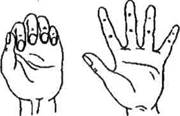 Игра "Лесенка". Ноготь большого пальца левой руки ложится на подушечку большого пальца правой руки - готовы первые две ступеньки. На большой палец левой руки ложится кончик указательного правого пальца, на него - указательный левый - еще две ступеньки готовы. Кончики всех пальцев поочередно ложатся друг на друга, мизинцы - последние. Вот и построена лестница. 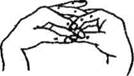 Игра "Бег". Указательный и средний пальцы выпрямлены, остальные пальцы прижаты к ладони. Переставляя пальцами, человечек бежит к противоположному краю стола.  То же упражнение для указательного и безымянного пальцев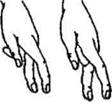 Игра "Быстрое вращение". Сцепить пальцы рук в замок (не сцеплены только большие пальцы). Большими пальцами делать вращательные движения друг вокруг друга, все быстрее и быстрее.  Игра "Колечки". Кончик мизинца положить на кончик большого пальца - это маленькое колечко. Затем новое колечко: соприкасаются кончики безымянного и большого пальцев; среднего и большого и наконец - указательного и большого - это большое колечко. Все повторить на другой руке. 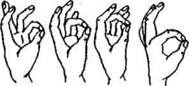 Игра "Бумага, ножницы, камень". Играете вместе с ребенком. В такт словам "бумага, ножницы, камень" встряхиваете сжатыми в кулак руками. То же самое делает ребенок. Затем вы останавливаетесь на одном из трех слов: если это слово "бумага", то следует выпрямить пальцы (они плотно прижаты друг к другу), если это слово "камень", то рука сжимается в кулак, если слово "ножницы", то все пальцы прижаты к ладони, а указательный и средний выпрямлены и раздвинуты, как ножницы. Когда ребенок освоит эту игру, поменяйтесь с ним ролями. 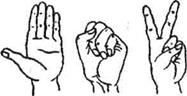       бумага камень ножницыИгра "Солнце, заборчик, камешки". Руки поднять вверх, пальцы обеих рук выпрямлены и широко разведены - это "солнышко". Теперь пальцы плотно прижать друг к другу и выпрямить - это "заборчик". Обе руки сжать в кулаки - это "камешки". По вашей команде: "Солнышко", "Заборчик", "Камешки" ребенок (группа детей) показывает пальчиками: солнышко с растопыренными пальчиками, заборчик с прямыми пальчиками или камешки - кулачки. Сначала это упражнение выполняется в медленном темпе, затем все быстрее и быстрее. Чтобы выполнить это задание, ребенок должен быть чрезвычайно внимательным. По мере освоения ребенком упражнения вносите более сложные элементы: изменяйте последовательность, скорость произнесения слов-команд. 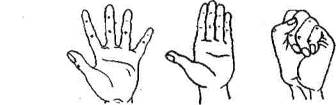                                                солнце    заборчик      камешкиИгра "Замок". На двери висит замок (пальцы рук переплетаются, сцепляясь в замок) Кто открыть его бы смог? 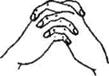 Потянули, локти расходятся в стороны, пальцы остаются переплетенными. Покрутили, (кисти рук крутятся в разные стороны, не расцепляя пальцев)  Постучали (постукивают друг о друга основания ладоней) И открыли! (пальцы распрямляются, руки расходятся в разные стороны). 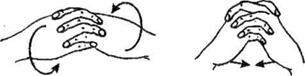 Игра со счётными палочками. Укладываете четыре палочки (две параллельно друг другу, сверху две перпендикулярно им) так, чтобы получился квадрат. Ребёнок подключается к игре и тоже осторожно накладывает сверху свои палочки. Так колодец постепенно растет. 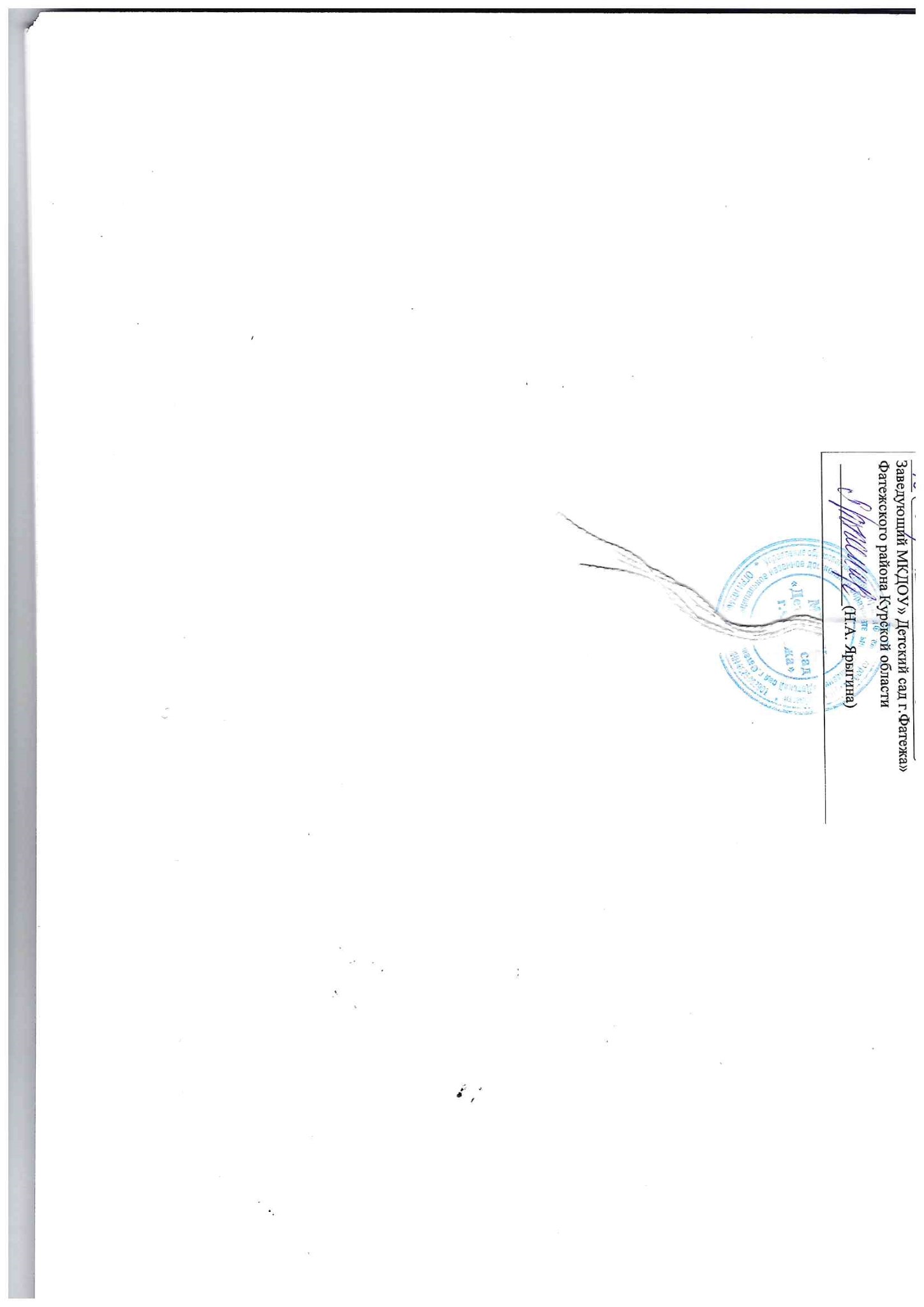 №п/пВид деятельностиКол-во образовательных ситуаций и занятий в неделюОтветственный педагог, рекомендации по организации занятий1.Двигательная деятельность3 занятия физической культуройВоспитатель: разминка и основные упражнения в индивидуальной форме, подвижная игра совместно со всеми детьми2.Коммуникативная деятельность:Коммуникативная деятельность:Коммуникативная деятельность:2.1.Развитие речи2 образовательные ситуации, а также во всех образовательных ситуацияхУчитель-логопед: индивидуальные занятия согласно коррекционному плану занятийВоспитатели: осуществляется в образовательной деятельности в ходе режимных моментов, в совместной и самостоятельной игровой деятельности детей, в семье.3.Познавательно-исследовательская деятельность:Познавательно-исследовательская деятельность:Познавательно-исследовательская деятельность:3.1.- Исследование объектов живой и неживой природы, экспериментирование.- Познание предметного и социального мира, освоение безопасного поведения1 образовательная ситуация в 2 неделиВоспитатель: проводит индивидуальные занятия (или в группе 2-3 чел) с ребёнком, где ребёнок познаёт предметы живой и неживой природы, предметного и социального мираПедагог-психолог: индивидуальные занятия по освоению способов моделирования, экспериментирования.3.2.- Математическое и сенсорное развитие1 образовательная ситуация (основное направление - сенсорное развитие)Педагог-психолог: индивидуальные занятия по сенсорному и математическому развитию ребёнка.4.Изобразительная деятельность (рисование, лепка, аппликация) и конструирование2 образовательные ситуацииПедагог дополнительного образования: развитие способности художественного восприятия; обеспечение интеграции между познавательно-исследовательской, коммуникативной и продуктивной видами деятельности.5.Музыкальная деятельность2 музыкальных занятияМузыкальный руководитель:воспитывать слуховую сосредоточенность и эмоциональную отзывчивость на музыку; использовать немузыкальные (шумовыми, природными) звуки.6.Чтение художественной литературы1 образовательная ситуация в 2 неделиВоспитатель: организация слушания произведения художественной и познавательной литературыВсего в неделю10 образовательных ситуаций и занятийВид деятельностиДостижения ребёнка(«Что нас радует»)Вызывает озабоченность и требует совместных усилий педагогов и родителейигра_- Игры однообразны, ребенок воспроизводит одни и те же игровые действия;- в совместной игре с воспитателем мало инициативен;- игрового общения нет;- в дидактических играх часто не принимает игровую задачу и просто манипулирует с игровым материалом.1.«Социально-коммуникативное развитие»1.«Социально-коммуникативное развитие»1.«Социально-коммуникативное развитие»1.1.Дошкольник входит в мир социальных отношений- сохраняет преобладающее эмоционально-положительное настроение.- контактов с детьми нет, игровые действия однообразны;- не реагирует на эмоциональное состояние окружающих;- интерес к игровым заданиям неустойчивый, избирательный.1.2.Развиваем ценностное отношение к трудуПроявляет самостоятельность в самообслуживании: самостоятельно ест, ходит в туалет.- Ребенок не проявляет интереса к труду взрослых, не понимает связи между целью и результатом труда; затрудняется назвать трудовые действия, материал из которого сделан предмет, его назначение.-Нейтрально относится к результатам труда взрослых, не проявляет желания участвовать в трудовых действиях.-Стремление к самостоятельности в самообслуживании выражено слабо при одевании на прогулку, при раздевании ко сну, ожидает постоянной помощи взрослого, даже в освоенных действиях, не обращает внимание на свой внешний вид: грязные руки.1.3.Формирование основ безопасного поведения в быту, социуме, природе._-Ребенок не проявляет интереса к правилам безопасного поведения; проявляет неосторожность по отношению к окружающим предметам;-Несмотря на предостережение взрослых, повторяет запрещаемые действия.2.«Познавательное развитие»Проявляет эмоции радостного удивления в процессе познания свойств и качеств предметов.-Не учитывает сенсорные признаки предметов в практической деятельности,- Не проявляет речевую активность.-Не проявляет интерес к людям и к их действиям.- Затрудняется в различении людей по полу, возрасту как в реальной жизни, так и на иллюстрациях.3. «Речевое развитие»_-Не реагирует на обращение ко всем детям в группе и не реагирует речь, обращенную к нему;- на вопросы отвечает редко, фразы чаще однословны;- быстро отвлекается при слушании литературного текста;- речь неразборчивая, несвязная.4.«Художественно-эстетическое развитие»4.«Художественно-эстетическое развитие»4.«Художественно-эстетическое развитие»4.1.Изобразительное искусствопринимает участие в создании совместных композиций, испытывает совместные эмоциональные переживания.-не проявляет активности и эмоционального отклика при восприятии произведений искусства;‒ не испытывает желания рисовать, лепить, конструировать;4.2.Художественная литератураузнает содержание прослушанных произведений по иллюстрациям и обложкам знакомых книг;-ребенок не откликается на предложение послушать чтение или рассказывание литературного текста;-не проявляет удовольствия от восприятия художественного произведения, неохотно включается в игры с текстовым сопровождением, в театрализованные игры.4.3. Музыкапроявляет эмоциональную отзывчивость о настроении музыки;эмоционально откликается на характер песни, пляски;-затрудняется в воспроизведении ритмического рисунка музыки, не ритмичен. - во время движений не реагирует на изменения музыки, продолжает выполнять предыдущие движения;5. «Физическое развитие»ребенок с желанием двигается, его двигательный опыт достаточно многообразен;с интересом слушает стихи и потешки о процессах умывания, купания.-неуверенно выполняет большинство упражнений, движения скованные, координация движений низкая (в ходьбе, беге, лазании);-затрудняется действовать по указанию инструктора по физической культуре, согласовывать свои движения с движениями других детей; отстает от общего темпа выполнения упражнений;-не испытывает интереса к физическим упражнениям, действиям с физкультурными пособиями;- испытывает затруднения в самостоятельном выполнении процессов одевания, элементарного ухода за своим внешним видом, в использовании носового платка, постоянно ждет помощи взрослого.НаправлениеЗадачиСодержание коррекционно-развивающей работыРазвитие внимания1) развивать способность к переключению внимания;2) развивать концентрацию внимания;3) развивать произвольное внимание;4) развивать объём внимания;5) развивать произвольное внимание.6) развивать внимательное отношение друг к другу- «Хлопни в ладоши, если услышишь слово, обозначающее животное» (растения, обувь и т.д.);- «Встань, если услышишь слово, обозначающее растение» (одежда, транспорт и т. д.);- «Хлопни в ладоши, если услышишь слово, обозначающее животное; встань, если услышишь слово, обозначающее растение».- «Найди отличия»,- «Что неправильно?»,- «Дорисуй фигуры»,- «Что недорисовано?»- «Раскрась шары»- «Расставь точки на своей карточке так, как ты видел»,- «Найди пару», «Найди такой же».- «Раскрась фигуры» (как только проявляется небрежность, работа прекращается),- «Копирование образца»,- «Найди такой же предмет»,- «Рисую палочки»,- «Расставь значки»- «Назови фигуру»Развитие восприятия1) развивать восприятие геометрических фигур2) развивать точность восприятия3) развивать цветоразличение4) развивать восприятие длительности временного интервала5) развивать представление о частях суток6) развивать представления о временах года7) развивать пространственные представления8) развивать наблюдательность- «Назови фигуру»,- «Геометрическое лото»,- «Сложи фигуру как у меня»,- «Раскрась фигуры»,- «Закрой фигуры»,- «Из каких фигур состоит предмет?» (вариативность),- «Составь целое из частей (с геометрическими фигурами) (вариативность)»,- «Срисуй точки»,- «Кто больше найдет в группе предметов треугольной, круглой формы, в форме куба и т.д.».- «Дорисуй недостающую фигуру»,- «Угадай, что хотел нарисовать художник?»- «Радужный хоровод»,- «Уточним цвет предметов (вариативность)»,- «Цветное лото»,- «Найди 5 предметов одного цвета» (вариативность).- «Рассматривание часов, движения секундной стрелки»,- «Сделай за 1 минуту: разрежь бумагу на полоски (заранее разлинованные листы бумаги, ширина полос – 3 см; нарисуй фигуры; сложи палочки в коробку и т.д.)».- Беседа по картинкам (части суток),- «Разложи картинки»,- «Я начну, ты продолжай, дни недели называй!»,- «Угадай время года по описанию (вариативность)»,- Отгадывание загадок о временах года- Заучивание стихотворений,- Беседа о временах года,- «Назови время года»- «Покажи правую, левую руку, ногу ухо и т.д.»,- «Где сидит мишка? Какая игрушка стоит перед (слева, справа, позади) мишкой? И т. д.»- «Нарисуй в центре круг, справа треугольник и т. д.»,-«Расскажи, где, какая игрушка стоит?»- «Посмотри и найди предметы круглой формы»,- «Кто больше назовёт?»,- «Назови все предметы, которые были «спрятаны»Развитие мышления1) развивать мыслительные процессы: обобщение, отвлечение, выделение существенных признаков2) развивать гибкость ума и словарный запас3) развивать сообразительность- «Расставь по порядку (от самого большого к самому маленькому и т. д.)»,- «Четвёртый лишний»,- «Найди отличия».- «Назови слова, обозначающие деревья; слова, относящиеся к спорту и т. д.»- «Как это можно использовать?»,- «Говори наоборот»,- «Бывает – не бывает»,- Загадывание загадок.- «Найди одинаковые предметы»Развитие памяти1) увеличивать объём памяти в зрительной, слуховой и осязательной модальностях2) развивать приёмы ассоциативного и опосредованного запоминания предметов в процессе игровой и непосредственно образовательной деятельности- «Посмотри внимательно на фигуру, запомни и сделай такую же» (выкладывание из палочек одного цвета или нескольких цветов),- «Я положил в мешок» (первый игрок называет слово, второй повторяет предыдущее слово и называет своё и др- «Придумай рассказ».- «Пиктограмма» (запоминание слов и фраз),- «Перескажи сказку (небольшой рассказ)», беседа по произведению с уточняющими вопросами,- «10 слов» (запоминание слов с использованием смысловой системы: связывание слов в один сюжет)Развитие воображения и творческих способностей1) развивать воображение и творческие способности- «Пантомима» (изобразить жестами, мимикой какой – либо предмет),- «Дорисуй»,- «Рисование по точкам»,- «Комбинирование» (рисование или конструирование предметов из геометрических фигур),- «Что будет, если …»Развитие тонкой моторики рук1). Развивать тонкую моторику рук. Упражнения для кистей.- развивают подражательную способность, достаточно просты и не требуют дифференцированных движений;  - учат напрягать и расслаблять мышцы;  - развивают умение сохранять положение пальцев некоторое время;  - учат переключаться с одного движения на другое. 2) Упражнения условно статические3) Упражнения для пальцев динамические.- Комплекс № 1 (гимнастический): выпрямление кисти, сжимание пальцев, присоединение пальцев друг к другу и т. д.- Комплекс № 2 (рисуночный): «Обведи контур», «Угадай, кто я», «Самолёты за облаками» и т. д.- Комплекс № 3 (развитие тонкой моторики пальцев рук): «Гребешок», «Лесенка», «Бег», «Колечки» и т. д.«Фонарики», «Моем руки», «Заготавливаем капусту», «Печем блины» и другие.Зайчик. Ножницы. Вилка. Колечко. Человечек.Семья. Домик. Пальчики ложаться спать. Дружные ребята.Сенсорное развитие- на выделение предметов из фона- на идентификацию предметов и движений- на развитие представлений о форме предметов- на развитие восприятия отношений по величине«Посмотри и назови», «Цветные фоны», «Одинаковые игрушки», «Предметы и картинки», «Собери в корзинки шарики красного цвета», «Веселый зоопарк» и др.«У кого такая картинка?», «Найди пару», «Какой сюда подходит?», «Кто что делает?», «Веселые человечки», «Нравится – не нравится», «Зеркальце, скажи…», «Что звучит?» и др.«Что катится, что не катится?», «Цветные шарики», «Лоток с шарами и кубиками», «Игра с пальчиками «Теремок», «Узнай, что нарисовано», «Из каких фигур нарисованы флажки» и др.«Что нам осень принесла», «Цветные цилиндры» «Гаражи и машины», «Раскрась цветы», «Матрешки», «Найди дорожку», «Гриб под елкой» и др.Упражнения по ознакомлению с окружающим миром«Матрешка», «Найди мишку», «Дорожка для зайчиков», «Шумит лес», «Рисуем клубок», «Найди игрушки», «История о ручках и ножках», «Где же наши пальчики?», «Что изменилось?», «Разрезные картинки», «Найди пару», «Чего не хватает?»Коррекция коммуникативных нарушений, развитие мотивации к общению со сверстниками, активности и самостоятельности в процессе общения- развитие социальной компетенции- развитие коммуникативных навыков- развитие сотрудничестваДидактические игры: «Круг добра», «Ладошка достижений», Хорошо - плохо», создание ситуации успеха, проигрывание проблемных ситуаций.СпециалистОсновное направление деятельности на периодРежим и формы коррекционно-развивающей работыКритерии достиженийПедагог-психолог1. Структурированное наблюдение за ребёнком в различные режимные моменты.2. Установление контакта с ребёнком.3. Усиление психологической активности ребёнка:- вовлечение в совместную деятельность со взрослым, со сверстником через обогащение его эмоционального и интеллектуального опыта.4. Способствовать развитию навыков самообслуживания.5. Использование приёмов (пальчиковые игры, релаксационные упражнения, музыкальную терапии, игры с водой).2 раза – в неделюпо 10-15 мин.Наблюдение в режимные моменты2 раза – в неделю- Положительная динамика развитие ребёнка, отмеченная специалистами и родителями.- Качество и количество выполняемых заданий на коррекционных занятиях.- Мониторинг, отчёт промежуточных результатов.Учитель-логопед1. Нормализация мышечного тонуса, мимической и артикуляционной мускулатуры: артикуляционные упражнения, логопедический массаж, самомассаж языка, губ.2. Выработка основных артикуляционных укладов.3. Развитие речевого дыхания.4. Развитие фонематических процессов.5. Определение последовательности работы по коррекции звукопроизношения.6. Уточнение, обогащение словаря.7. Развитие мелкой и общей моторики.Индивидуальная2 раза – в неделюпо 10-15 мин.Наблюдение в режимные моменты2 раза – в неделю- Положительная динамика развитие ребёнка, отмеченная специалистами и родителями.- Ребёнок должен вступать в речевое общение со знакомыми взрослыми.- Понимать обращённую к нему речь, отвечать на вопросы.- Показывать и называть предметы и объекты ближайшего окружения.- Качество и количество выполняемых заданий на коррекционных занятиях.- Мониторинг, отчёт промежуточных результатов.Индивидуальные консультацииАктивные формы работыПамяткиОтветственный педагогСентябрьСентябрьСентябрьСентябрь1. Обсуждение адаптированной образовательной программы 2. Особенности развития ребёнка с поведенческими и речевыми нарушениямиФотоколлаж «Как прекрасно лето» (изготовление самостоятельно семьёй)1.Режим для детей 6-7 лет.2.Организация образовательной деятельности в группе.ВоспитательПедагог-психологОктябрьОктябрьОктябрьОктябрь1. Результаты мониторинга освоения программных знаний, умений, навыков.2. «Психологические особенности детей 6 – 7 лет»Конкурс поделок «Осенний сувенир».«Значение одобрения со стороны взрослого в развитии ребёнка»Педагог-психологВоспитательНоябрьНоябрьНоябрьНоябрь1. Как формировать навыки самообслуживания»2. «Советы логопеда»Подарок на День Матери /рисунки, поделкиКак проводить занятия с ребёнком по освоению какого-нибудь навыка.Педагог-психологВоспитательУчитель-логопедДекабрьДекабрьДекабрьДекабрь«Значение в жизни ребенка - слова «стоп». Способы обучения.Конкурс поделок к Новому году.1. «Развивающие игры для детей 6-7 лет»2. «Зимние травмы»Педагог-психологВоспитательЯнварьЯнварьЯнварьЯнварь«Результаты промежуточного мониторинга. Достижения ребенка. 2. Фото «Как мы встречали Новый год»1.Живые витамины для профилактики простудных заболеванийВоспитательМедсестраФевральФевральФевральФевральКонсультация «Предметные карточки как способ развития речи ребёнка»«День защитников Отечества»/наши папы(пассивное участие в празднике)«Формирование речевой активности детей посредством развития мелкой моторики рук.Учитель-логопедПедагог-психологМартМартМартМарт«Какой вред приносит компьютер, телевизор»«8 Марта! - праздник мам!» (участие ребёнка в развлечении совместно с детьми)2.«Весна»/конкурс рисунков«Компьютер, телевизор и здоровье ребёнка»Педагог-психологВоспитательАпрельАпрельАпрельАпрельКонсультация «Активная двигательная деятельность – физическая культура»Совместное с ребёнком выполнение рисунка на тему «Весна»«Закаливающие процедуры»Педагог-психологВоспитательМедсестраМайМайМайМайРезультаты итогового мониторинга. Достижения ребенка. Определение задач на следующий учебный год.«Совместное с родителями и ребёнком посещение памятника воинов ВОВ»«Совместная трудовая деятельность родителей и детей дома»ВоспитательИюнь-августИюнь-августИюнь-августИюнь-августПо необходимости и требованию родителя индивидуальные консультации воспитателя и специалистами, беседы, наблюдения и пр. формы работы.По необходимости и требованию родителя индивидуальные консультации воспитателя и специалистами, беседы, наблюдения и пр. формы работы.По необходимости и требованию родителя индивидуальные консультации воспитателя и специалистами, беседы, наблюдения и пр. формы работы.По необходимости и требованию родителя индивидуальные консультации воспитателя и специалистами, беседы, наблюдения и пр. формы работы.Вид деятельностиПланируемые результаты освоения программысентябрьсентябрьянварьмайиграМожет спокойно, не мешая другому ребенку играть рядом, объединяться в игре с общей игрушкой, участвовать в несложной совместной практической деятельности.__играАктивно участвует в разнообразных видах деятельности: в играх, двигательных упражнениях, в действиях по обследованию свойств и качеств предметов и их использованию, в рисовании, лепке, речевом общении, в творчестве.__играВладеет игровыми действиями с игрушками и предметами-заместителями.VVиграПринимает цель, в играх, в предметной и художественной деятельности по показу и побуждению взрослых ребенок доводит начатую работу до определенного результата.VV1.«Социально-коммуникативное развитие»1.«Социально-коммуникативное развитие»1.«Социально-коммуникативное развитие»1.«Социально-коммуникативное развитие»1.«Социально-коммуникативное развитие»1.«Социально-коммуникативное развитие»1.1.Дошкольник входит в мир социальных отношенийРебенок проявляет интерес к словам и действиям взрослых.+1.1.Дошкольник входит в мир социальных отношенийПо показу и побуждению взрослых эмоционально откликается на ярко выраженное состояние близких и сверстников._1.1.Дошкольник входит в мир социальных отношенийРебенок дружелюбно настроен, спокойно играет рядом с детьми, вступает в общение по поводу игрушек, игровых действий._1.1.Дошкольник входит в мир социальных отношенийговорит о себе в первом лице, проявляет доверие к миру.V1.2.Развиваем ценностное отношение к трудуРебенок с интересом наблюдает за трудовыми действиями взрослых по созданию или преобразованию предметов._1.2.Развиваем ценностное отношение к трудуПроявляет самостоятельность в самообслуживании, самостоятельно умывается, ест, одевается при небольшой помощи взрослого.+1.3.Формирование основ безопасного поведения в быту, социуме, природе.Осваивает безопасные способы обращения со знакомыми предметами ближайшего окружения._2.«Познавательное развитие»2.«Познавательное развитие»2.«Познавательное развитие»2.«Познавательное развитие»2.«Познавательное развитие»2.«Познавательное развитие»Самостоятельно находит объект по указанным признакам.С удовольствием включается в деятельность экспериментирования, организованную взрослым.VПроявляет эмоции радостного удивления и словесную активность в процессе познания свойств и качеств предметов.VРазличает людей по полу, возрасту (детей, взрослых, пожилых людей) как в реальной жизни, так и на иллюстрациях.+Знает свое имя, фамилию, пол, возраст.V3. «Речевое развитие»3. «Речевое развитие»3. «Речевое развитие»3. «Речевое развитие»3. «Речевое развитие»3. «Речевое развитие»С удовольствием вступает в речевое общение со знакомыми взрослыми: понимает обращенную к нему речь, отвечает на вопросы, используя простые предложения;Vпроявляет речевую активность в общении со сверстником; здоровается и прощается с воспитателем и детьми, благодарит за обед, выражает просьбу;_называет предметы и объекты ближайшего окружения;+узнает содержание прослушанных произведений по иллюстрациям, эмоционально откликается на него;_4.«Художественно-эстетическое развитие»4.«Художественно-эстетическое развитие»4.«Художественно-эстетическое развитие»4.«Художественно-эстетическое развитие»4.«Художественно-эстетическое развитие»4.«Художественно-эстетическое развитие»4.1.Изобразительное искусствоохотно участвует в ситуациях эстетической направленности._4.1.Изобразительное искусствоэмоционально откликается на интересные образы, радуется красивому предмету, рисунку; с увлечением рассматривает предметы народных промыслов, игрушки, иллюстрации.V4.1.Изобразительное искусствосоздает простейшие изображения на основе простых форм; передает сходство с реальными предметами;_4.1.Изобразительное искусствопринимает участие в создании совместных композиций, испытывает совместные эмоциональные переживания.V4.2.Художественная литератураребенок охотно отзывается на предложение прослушать литературный текст, сам просит взрослого прочесть стихи, сказку;_4.2.Художественная литератураузнает содержание прослушанных произведений по иллюстрациям и обложкам знакомых книг;V4.2.Художественная литератураактивно сопереживает героям произведения, эмоционально откликается на содержание прочитанного_активно и с желанием участвует в разных видах творческой деятельности на основе литературного текста (рисует, в играх-драматизациях)._4.3. МузыкаС интересом вслушивается в музыку, запоминает и узнает знакомые произведения.Vпроявляет эмоциональную отзывчивость, появляются первоначальные суждения о настроении музыки;+различает танцевальный, песенный, маршевый метроритм, - передает их в движении;_эмоционально откликается на характер песни, пляски;+5. «Физическое развитие»5. «Физическое развитие»5. «Физическое развитие»5. «Физическое развитие»5. «Физическое развитие»5. «Физическое развитие»Ребенок с желанием двигается, его двигательный опыт достаточно многообразен;+при выполнении упражнений демонстрирует достаточную в соответствии с возрастными возможностями координацию движений, подвижность в суставах, быстро реагирует на сигналы, переключается с одного движения на другое_уверенно выполняет задания, действует в общем для всех темпе; легко находит свое место при совместных построениях и в играх_с удовольствием применяет культурно-гигиенические навыки, радуется своей самостоятельности и результатуVс интересом слушает стихи и потешки о процессах умывания, купания.+